Name _____________________________________ Class: _______ Date: ___/___/___Inductive Reactance Written ExamState three formulas for determining true power._______________________________________________________________________________________State three formulas for determining apparent power._______________________________________________________________________________________State three formulas for determining reactive power._______________________________________________________________________________________State four formulas for determining power factor.____________________________________________________________________________________________________________________State the formula for determining quality factor (Q) or figure of merit of an inductor.Compute the applied voltage and impedance in a series RL circuit in which the voltage across the resistor is 50 volts, the voltage across the inductor is 120 volts, and the current is 13 milliamps.Applied voltage is ______ voltsImpedance is ________ ohms.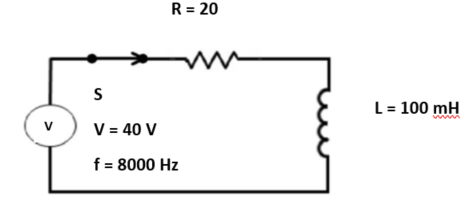 From the figure above, find:XL =__________ = _________ = _________Z =__________ =__________ = _________VR =__________ = _________ = _________VL =__________ = __________ = ________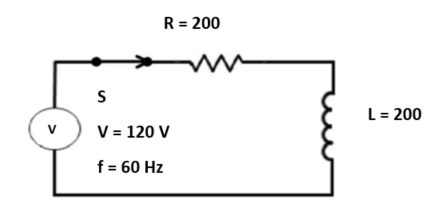 From the figure above, find:   I =__________ = _________ = _________VR = __________ = _________ = _________VL = __________ = _________ = _________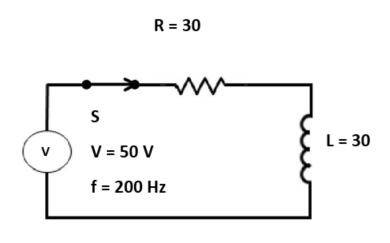 From the figure above, find:XLT =__________ = _________ = __________   Z = __________ = _________ = __________    I = __________ = _________ = __________  VL = __________ = _________ = __________e.      θ = __________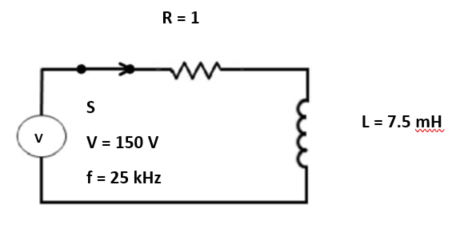 From the figure above, find:XLT =__________ = __________ = __________   Z = __________ = _________  = __________   I = __________ = __________ = __________ VL = __________ = __________ = __________  θ = __________a.    XL =__________ = _________ = _________a.    XL =__________ = _________ = _________b.     Z =__________ = _________ = _________